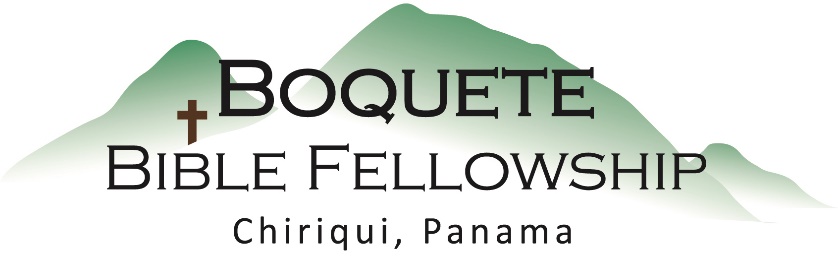 Adoración Dominical – 28 de abril, 2024Bienvenida y Anuncios Oración de limpieza: Salmo 103:8, 10-12Llamado a la adoración Salmo 68:32-35 Adoración a través del Canto Adoración a través de las Ofrendas Oración de IluminaciónSermón: Romanos 5:12-14 – El Pecado Imputado (Parte 2)Respuesta                                                                   Bendición: 1 Timoteo 6:15-16Anuncios para esta semana Estudio Bíblico de los Miércoles: Dándole a Bob un receso bien merecido, Bryan continuará con las preguntas del buzón de preguntas el miércoles a las 10:30 de la mañana. ¡Todos están ¡invitados!Estudio Bíblico de las Damas – Los jueves a las 10:30am. Tenemos un estudio muy relevante. Se llama “Viviendo con Confianza en un Mundo Caótico”. Vea a Karen para más información. ¡Nuevos Diáconos! – Por favor anime, afirme, ame y regocíjese con Ken y Jimmy ¡Oficialmente se convierten en diáconos en BBF! Romanos 5:12-14 (NBLA) – El Pecado Imputado (Parte 2) Por tanto, tal como el pecado entró en el mundo por medio de un hombre, y por medio del pecado la muerte, así también la muerte se extendió a todos los hombres, porque todos pecaron. 13 Pues antes de la ley[a] había pecado en el mundo, pero el pecado no se toma en cuenta cuando no hay ley. 14 Sin embargo, la muerte reinó desde Adán hasta Moisés, aun sobre los que no habían pecado con una transgresión semejante a la de Adán, el cual es figura de Aquel que había de venir.Notas del SermónResumen Punto Principal: Todos __pecamos__  en Adán y por tanto: todos estamos _condenados_ en Adán, todos somos __culpables__ en Adán y todos __morimos__ en Adán.Dos objeciones: [Dos razones en la mente de algunos que podría interpretarse “todos mueren porque todos cometen pecados individuales” ]1.) Dios dio algún grado de revelación especial a algunos, por lo que su muerte podría        explicarse por no obedecer lo que Él dijo (su pecado individual).2.) Dios se revela en la naturaleza (revelación general) y también escribe Su ley en los       corazones y en las mentes de cada persona en algún nivel, de modo que sepan lo que       está bien y lo que está mal.El argumento se basa en esta frase: Incluso sobre aquellos cuyo pecado no fue como la                                                       transgresión de Adán.¿Quiénes son estas personas?Conclusión: Todos estamos condenados, somos culpables y estamos destinados a morir                   porque todos pecamos en Adán.